Cours : sensibilisation dans le domaine des compétences de base et des compétences clés (DILABS-RAFBS)ObjectifsCe cours est un ensemble de contenu et une méthodologie à utiliser par les formateurs des formateurs.Plus de détails.La cible Formateurs, managers de proximité, conseillers, conseillers en emploi, ..., professionnels impliqués dans la formation des adultes.On peut avoir un groupe homogène par rapport à leur activité (un groupe de managers de proximité, d'enseignants, quel que soit le domaine) ou un groupe hétérogène (managers de proximité + conseillers + conseillers en emploi...). La boîte à outils développée permettra l'individualisation des activités et de la compréhension du sujet. Création de comptesLes membres doivent créer un compte utilisateur et "s'identifier". Le statut d'invité ne leur permettra pas de participer à toutes les activités dites "de feedbacks" (= commentaire, retour, ...).Contenu du coursGénéralActivité pour briser la glace :  Présentation des participants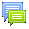 Avant de commencer la session de formation, tous les participants devraient être invités à se présenter : leur poste, leur expérience, etc... L'objectif principal de cette activité est de permettre à tous les membres du groupe d'apprendre à se connaître, de créer des groupes dans le cours.  Il est également indispensable que le formateur (enseignant sur Moodle) soit en mesure de déterminer leurs expériences et d'évaluer leurs acquis sur le sujet (compétences clés, compétences de base).Note brève sur les activités de Forum.Sujet :  Introduction des compétences clésQuelle est votre vision des compétences clés ?Sujet : Analyse des activités professionnelles dans le domaine des soins aux personnes âgées et des soins à domicile.Dans cette thématique, l'utilisateur est invité à approfondir l'analyse de l'activité professionnelle avec différents exemples au travers de vidéos. L'objectif principal est :  D'apprendre, d'observer et d'analyser les activités pour identifier les compétences, les capacités et les connaissances.Sujet : Analyse des activités professionnelles dans le domaine de la restauration.Dans cette thématique, l'utilisateur est invité à approfondir l'analyse de l'activité professionnelle avec différents exemples au travers de vidéos. L'objectif principal est d'apprendre, d'observer et d'analyser les activités pour identifier les compétences, les capacités et les connaissances.Sujet : Bibliothèque de vidéos d'activités professionnellesLes vidéos sont sur la chaîne de l'université de Lille (Lille1.pod) © : elles seront progressivement téléchargées sur notre chaîne YouTube.Sujet : Quels sont les contextes dans chaque pays ?Bibliothèque de contenu : les participants peuvent être invités à enrichir la bibliothèque avec leurs sources.